Коррупция. Нормативно-правовая базаКомплекс мер , направленных на недопущение незаконных сборов денежных средств.pdf посмотретьОб усилении мер,направленных на недопущение незаконных сборов денежных средств.pdf посмотретьПриказ № 511 Минобраз Свердл. обл..pdf посмотретьЕсли у Вас вымогают взятку.docxЗакон Свердловской области от 20.02.2009 г. 2-ОЗ О противодействии коррупции в Свердловской области.docxМетодические рекомендации Министерства труда и социальной защиты Российской Федерации от 8 ноября 2013 по разработке и принятию организациями мер по предупреждению и противодействию коррупции.docxОтветственность за преступления коррупционной направленности.docxПисьмо Министерства труда и социальной защиты Российской Федерации от 10 июля 2013 18-2102-3836 Об обзоре рекомендаций.docУказ Президента 15.07.2015.docУказ Президента Российской Федерации от 01.07.2010 821 О комиссиях по соблюдению требований к служебному поведению федеральных государственных служащих и урегулированию конфликта интересов.docxУказ Президента Российской Федерации от 11.04.2014 226 О противодействии коррупции в Российской Федерации с изменениями в редакции от 22.12.2014 431-ФЗ.docxУказ Президента РФ от 1 апреля 2016 г. 147 О Национальном плане противодействия коррупции на 2016 - 2017 годы.docФедеральный закон от 17 июля 2009 172-ФЗ Об антикоррупционной экспертизе нормативных правовых актов и проектов нормативных правовых актов.docxФедеральный закон от 25.12.2008 273 О противодействии коррупции в Российской Федерации с изменениями в редакции от 22.12.2014 431-ФЗ.docx  Нормативно-правовая база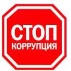 Указ Президента РФ от 21.07.2010 № 925 «О мерах по реализации отдельных положений Федерального закона «О противодействии коррупции».Указ Президента РФ от 01.07.2010 № 821 «О комиссиях по соблюдению требований к служебному поведению федеральных государственных служащих и урегулированию конфликта интересов».Указ Президента РФ от 13.04.2010 № 460 «О Национальной стратегии противодействия коррупции и Национальном плане противодействия коррупции на 2010 - 2011 годы».Указ Президента РФ от 21.09.2009 № 1065 «О проверке достоверности и полноты сведений, представляемых гражданами, претендующими на замещение должностей федеральной государственной службы, и федеральными государственными служащими, и соблюдения федеральными государственными служащими требований к служебному поведению».Указ Президента РФ от 18.05.2009 № 561 «Об утверждении порядка размещения сведений о доходах, об имуществе и обязательствах имущественного характера лиц, замещающих государственные должности Российской Федерации, федеральных государственных служащих и членов их семей на официальных сайтах федеральных государственных органов и государственных органов субъектов Российской Федерации и предоставления этих сведений общероссийским средствам массовой информации для опубликования».Указ Президента РФ от 18.05.2009 № 557 «Об утверждении перечня должностей федеральной государственной службы, при назначении на которые граждане и при замещении которых федеральные государственные служащие обязаны представлять сведения о своих доходах, об имуществе и обязательствах имущественного характера, а также сведения о доходах, об имуществе и обязательствах имущественного характера своих супруги (супруга) и несовершеннолетних детей».Указ Президента РФ от 18.12.2008 N 1799 "О центральных органах Российской Федерации, ответственных за реализацию положений Конвенции Организации Объединенных Наций против коррупции, касающихся взаимной правовой помощи".Конвенция об уголовной ответственности за коррупцию (заключена в г. Страсбурге 27.01.1999) ратифицирована Федеральным законом от 25.07.2006 N 125-ФЗ  «О ратификации конвенции об уголовной отвественности за корупцию». Конвенция Организации Объединенных Наций против коррупции (принята в г. Нью-Йорке 31.10.2003 Резолюцией 58/4 на 51-ом пленарном заседании 58-ой сессии Генеральной Ассамблеи ООН) ратифицирована Федеральным законом от 08.03.2006 N 40-ФЗ с заявлением.